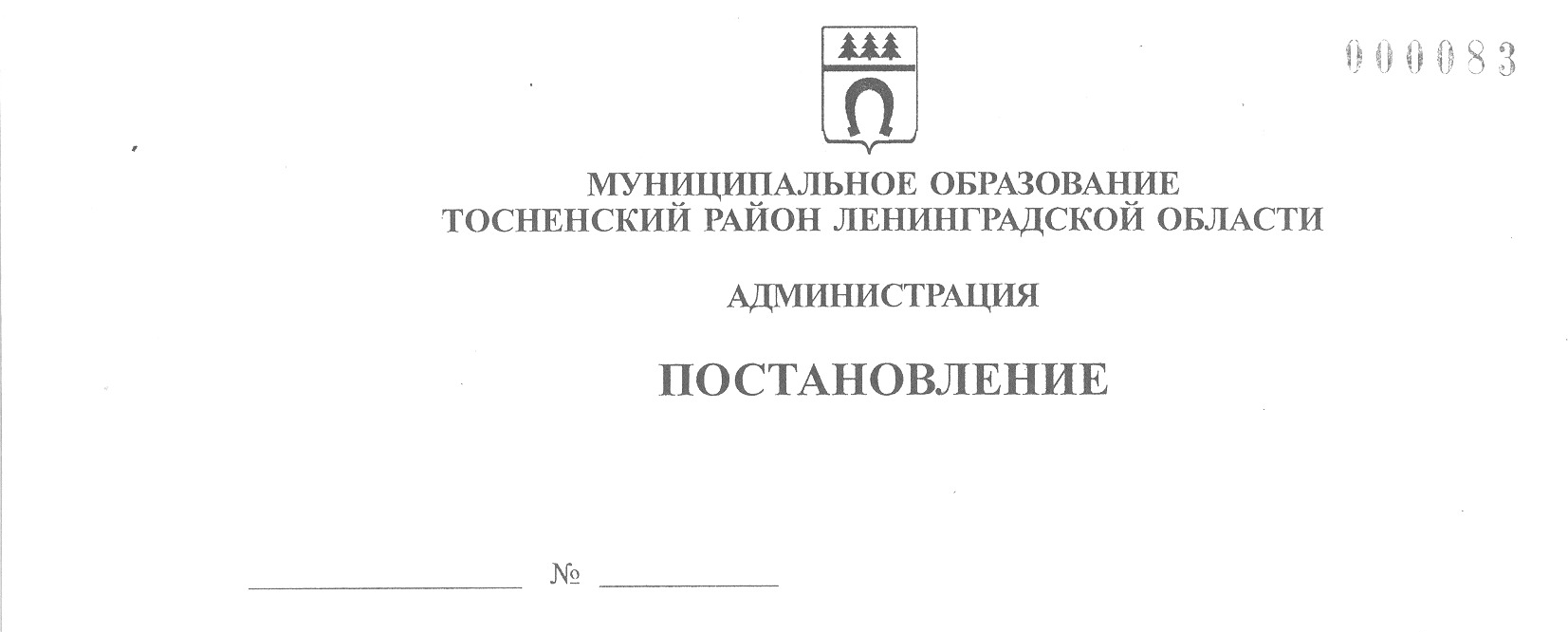 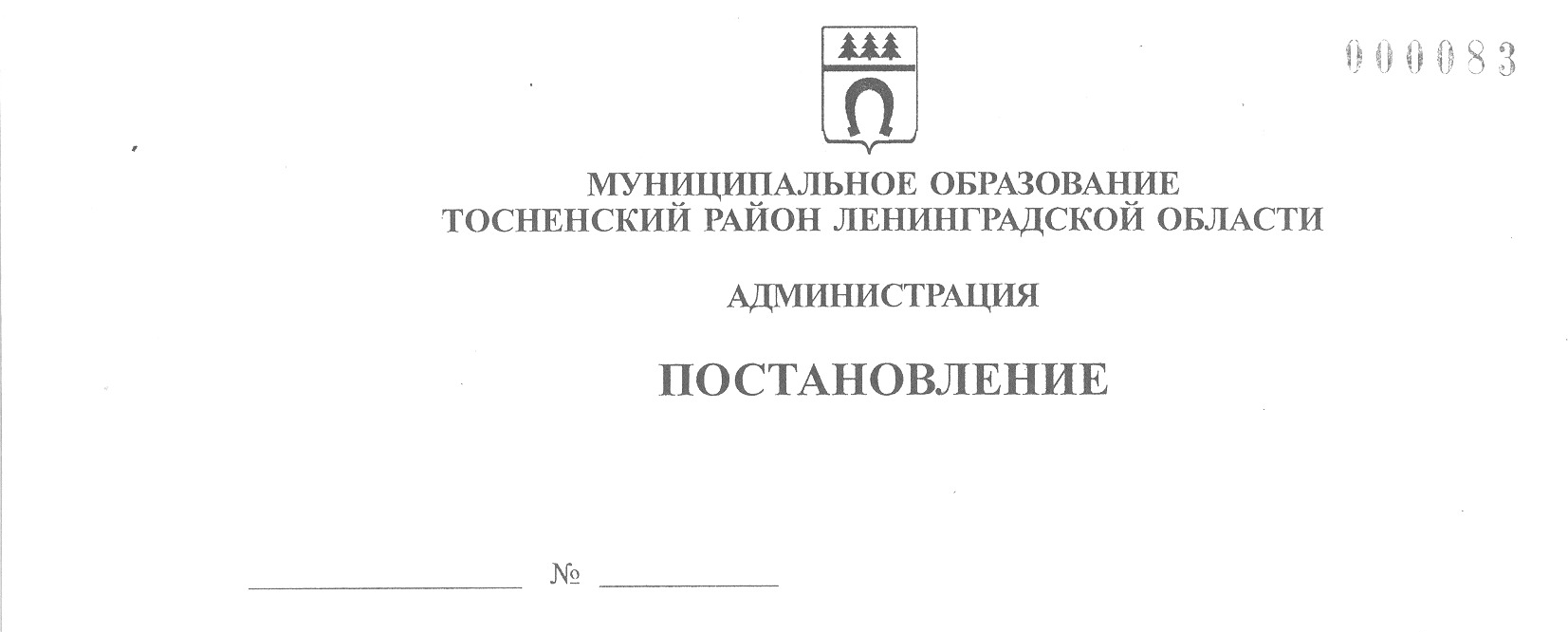        10.06.2021                         1260-паОб установлении нового муниципального маршрута регулярных перевозок муниципального образования Тосненский район Ленинградской области № 9 «г. Тосно (ул. Вокзальная у д. 1) – пос. Тельмана – пос. Войскорово»	В целях реализации пункта 6 части 1 статьи 15 Федерального закона от 06.10.2003     № 131-ФЗ «Об общих принципах организации местного самоуправления в Российской Федерации», в соответствии со статьями 11 и 12 Федерального закона от 13.07.2015         № 220-ФЗ «Об организации регулярных перевозок пассажиров и багажа автомобильным транспортом и городским наземным электрическим транспортом в Российской Федерации и о внесении изменений в отдельные законодательные акты Российской Федерации»,     областным законом  Ленинградской области от 28.12.2015 № 145-оз «Об организации   регулярных перевозок пассажиров и багажа автомобильным транспортом Ленинградской области», Положением об организации транспортного обслуживания населения автомобильным транспортом в муниципальном сообщении в границах муниципального образования Тосненский район Ленинградской области, в том числе и в границах Тосненского городского поселения Тосненского района Ленинградской области, утвержденным постановлением администрации муниципального образования Тосненский район Ленинградской области от 12.02.2016 № 176-па, постановлением администрации муниципального образования Тосненский район Ленинградской области от 01.03.2016 № 235-па               «Об утверждении реестра муниципальных маршрутов регулярных перевозок муниципального образования Тосненский район Ленинградской области и Тосненского городского поселения», в соответствии с Порядком установления, изменения, отмены муниципальных маршрутов регулярных перевозок на территории муниципального образования Тосненский район Ленинградской области», утвержденным постановлением администрации муниципального образования Тосненский район Ленинградской области от 14.06.2018    № 1559-па, администрация муниципального образования Тосненский район Ленинградской области.ПОСТАНОВЛЯЕТ:	1. Установить муниципальный маршрут регулярных перевозок муниципального образования Тосненский район Ленинградской области № 9 «г. Тосно (ул. Вокзальная у д. 1) – пос. Тельмана – пос. Войскорово».2	2. Включить сведения о муниципальном маршруте регулярных перевозок муниципального образования Тосненский район  Ленинградской области № 9 «г. Тосно (ул. Вокзальная у д. 1) – пос. Тельмана – пос. Войскорово» в реестр муниципальных маршрутов регулярных перевозок муниципального образования Тосненский район Ленинградской области, утвержденный постановлением администрации муниципального образования    Тосненский район Ленинградской области от 01.03.2016 № 235-па.	3. Ведущему специалисту  сектора по транспортному обеспечению и экологии Онышко С.Н. направить в пресс-службу комитета по организационной работе, местному самоуправлению, межнациональным и межконфессиональным отношениям администрации муниципального образования Тосненский район Ленинградской области настоящее постановление для опубликования и обнародования в порядке, установленном Уставом муниципального образования Тосненский район Ленинградской области.	4. Пресс-службе комитета по организационной работе, местному самоуправлению, межнациональным и межконфессиональным отношениям администрации муниципального образования Тосненский район Ленинградской области опубликовать и обнародовать настоящее постановление в порядке, установленном Уставом муниципального образования Тосненский район Ленинградской области.	5. Контроль за исполнением постановления возложить на заместителя главы         администрации муниципального образования Тосненский район Ленинградской области по безопасности Цая И.А.	6. Настоящее постановление вступает в силу со дня его официального опубликования.Глава администрации                                                                                          А.Г. КлементьевОнышко Светлана Николаевна, 8(81361)332155 гв